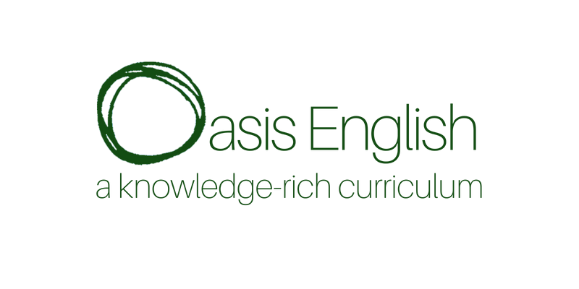  Macbeth: The Most Revealing MomentsAct 1Act 1Act 1MomentQuotationWhat is revealed“thunder and lightning”“multiplying villainies of nature”+reveals the main themes of the play at the beginning.“Stay, you imperfect speakers, tell me more.”+revealing the Witches’ skill in taking possession of Macbeth using words rather than magic.“Why do I yield to that suggestion…?”+revealing the weakness inside Macbeth is his ambition – and he is beginning to give into it.“That is a step on which I must fall down or else o’erleap”+revealing that Macbeth feels jealous and betrayed by Duncan – despite being rewarded by the King.“Thou art too full of the milk of human kindness”+reveals Lady Macbeth’s twisted view of morality – she views empathy and innocence as a weakness.“take my milk for gall, you murdering ministers”.+revealing how Lady Macbeth associates innocence with the female body – and how she rejects nature. “look like the innocent flower, but be the serpent under it”.+reveals Shakespeare’s specific reference to the story of Genesis – connecting the Macbeths to Lucifer and the Fall of Man.Act 2Act 2Act 2MomentQuotationWhat is revealedMacbeth’s Third Soliloquy – Macbeth changes his mind.“[Duncan’s] virtues will plead like angels, trumpet-tongued against [his murder]”.+revealing that Macbeth’s conscience recognises the sin that he will commit and the danger of giving into ambition.Lady Macbeth’s uses emotional blackmail to corrupt Macbeth.“Woulds’t thou live a coward ... like the poor cat?”+revealing Lady Macbeth’s intelligence and her skill in manipulating and corrupting her husband.Banquo prays to God to stop his dreams of the Wyrd Sisters.“Merciful powers, restrain in me the cursed thoughts”+reveals a contrast to Macbeth.  Banquo is tempted, but he is seeking God’s help to resist the corruption of ambition.Macbeth’s Fourth Soliloquy – Macbeth embraces dark images and chooses to follow the bloody dagger.“witchcraft celebrates pale Hecate’s offerings”+reveals Macbeth’s fall to the forces of darkness.Macbeth cannot say “amen” because of his murderous thoughts.“the word stuck in my throat”+reveals Macbeth’s damnation and God’s judgement.Macbeth recalls hearing a ghostly voice cursing him for his murder of Duncan.“Macbeth shall sleep no more”+reveals Macbeth’s loss of innocence – as a good night’s sleep is associated with a clear conscience.  Macbeth will not sleep again.Macbeth and Lady Macbeth wash Duncan’s blood from their hands.“All Great Neptune’s water”“A little water clears us”+reveals the contrast between Macbeth and his wife in the immediate aftermath of Duncan’s death.Macbeth embraces his Machiavellian deceptions.“Here lay Duncan, his silver skin laced with his golden blood”+reveals a major twist in Macbeth’s character.  A moment ago, he was panicking – now he is putting on a “false face”.Malcolm and Donalbain feel threatened and flee.“There’s daggers in mens’ smiles”+reveals a theme of the play – do not trust people based on their superficial appearance.The Old Man and Ross discuss the strange turmoil in nature.“dark night strangles the [sun]”“A falcon” was killed by a “mousing owl”+reveals the effect of Macbeth’s treachery – nature has been corrupted.  The falcon symbolises Duncan, the owl symbolises Macbeth.Act 3Act 3Act 3MomentQuotationWhat is revealedBanquo’s Soliloquy Opens Act Three – He suspects Macbeth.“Played most foully”+reveals Banquo’s suspicions that Macbeth has been corrupted by treachery.Macbeth’s Fifth Soliloquy“defiled my mind”“seed of Banquo”“Barren sceptre”+reveals Macbeth’s fears that he has corrupted his mind to benefit Banquo’s legacyMacbeth convinces the murderers that Banquo is their enemy.+reveals Macbeth’s ability to corrupt and manipulate others.The murder of Banquo and the escaper of Fleance.+revealing the role of fate in thwarting Macbeth’s plans.  It suggests that he cannot escape his tragic inevitability.Macbeth hints at scorpions in his mind, but wants to protect Lady Macbeth from his treacherous plans.“full of scorpions is my mind”“Be innocent of the knowledge dearest chuck”+reveals Macbeth’s growing obsession and corruption.+also reveals either his growing distance from LM…+or his love and care for her.Macbeth hypocritically “toasts” Banquo – and invokes his friend’s ghost.“Our dear friend Banquo, who we miss”+This moment reveals Macbeth’s lack of remorse and suggests that he may be:GuiltyAshamedSelfishly AfraidCursed by GodAct 4Act 4Act 4MomentQuotationWhat is revealedHecate communicates with the witches.+revealing the darker powers that the Witches work for are real and powerful.Macbeth seeks out the witches and desires further prophecies.“None of woman born shall harm Macbeth”+revealing Macbeth’s obsession with his legacy and his reliance of dark and corrupting forces.+revealing his trust in the Witches (clearly) riddling language.The parade of Banquo’s heirs are presented to Macbeth.“Thy crown does sear my eye-balls”+revealing Macbeth’s realisation that his legacy is now doomed.  He has no future left to fight for.The graphic murder of Lady Macduff and her children.“Mother, I am slain”+reveals Macbeth’s true cowardice and corruption – he will destroy innocence to protect himself.Malcolm compares Macbeth to Lucifer.“Angels are bright still, though the brightest [Lucifer] fell – all things foul would wear the [mask] of grace”.+reveals that Malcolm understands how corrupt souls hide behind attractive facades.  His father did not grasp this.Act 5Act 5Act 5MomentQuotationWhat is revealedLady Macbeth’s fear of the dark and her sleepwalking“Hell is murky”+reveals Lady Macbeth’s true nature – she feels guilt and regret. It suggests that Shakespeare sympathises with her.Lady Macbeth cannot wash her hands clean of invisible blood.“all the perfumes of Arabia will not sweeten this little hand”+reveals that Macbeth was right about “Neptune’s Ocean” back in Act 2.The Doctor’s lesson for Macbeth.“The patient must minister to himself”+revealing that the only way to cure a corrupted soul or mind is through true repentance from the sinner.  Macbeth does not see the need to repent.Macbeth’s Sixth and final soliloquy.“Life’s but a walking shadow”+revealing Macbeth’s tired and weary belief that life is meaningless.  After everything – his power means nothing.Macbeth’s bravery in the final battle.“Blow wind! Come wrack! At least we’ll die with harness on our back”+reveals Macbeth’s lost valour.  It reminds the audience of what he was and should have been.Macduff’s Revenge“Despair thy charm”+revealing the witches’ true treachery – they knew all along.  It also reveals the restoration of order and justice through MacDuff’s actions.Malcolm is Crowned King“The time is free” (MacDuff)+revealing the true conclusion of tragedy – the restoration of order and justice.